В Кузбассе предложили создать Информационный центр по вопросам приобретения жилья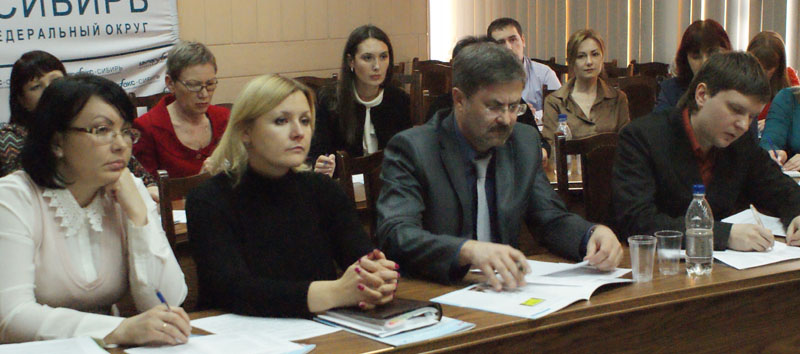 Информационный центр по вопросам приобретения жилья, в котором будет аккумулироваться вся информация об ипотечных программах, предполагается создать на базе сайта некоммерческого партнерства «Лига риелторов Кузбасса».Об этом заявила в ходе круглого стола Общественной палаты Кемеровской области на тему «О мерах по закреплению кадров на предприятиях реального сектора экономики в Кемеровской области. Пути решения жилищных вопросов» директор кемеровского филиала агентства недвижимости «Этажи» Наталья Корчуганова.«Мы посмотрели опыт соседних регионов, где и каким образом происходит информированность населения, - говорит она. - После проведения ипотечных ярмарок мы поняли, что в Кузбассе очень низкая информированность населения о существующих ипотечных программах. Хороший опыт у Тюмени. Там работает Государственный Центр жилищной поддержки. Работает он с 2013 года, основная его цель - создание информационных и правовых предпосылок для ускорения решения жилищной проблемы. Центр привлекает в свою работу всех профессиональных участников: и банки, и застройщики, и риелторы, которые консультируют людей по любому вопросу, куда обратиться. Кроме этого есть большой информационный интернет портал, который аккумулирует информацию обо всех ипотечных программах. В Новосибирске недавно объявили, что администрация города совместно с профсоюзами готовит программу «Жилье для молодых». У нас в Кемерове есть Центр содействия улучшению жилищных условий. Он тоже занимается консультированием, но недостаток в том, что нет собственного сайта, и полноценно информировать население о программах Центр не имеет возможности».Если в Кузбассе создадут информационный центр, в нем будет работать консультант, в режиме онлайн обрабатывающий каждую заявку. Таким образом, обратившиеся граждане смогут быстро и качественно получать консультации по вопросам приобретения жилья.Как сообщила председатель Общественной палаты Кемеровской области Ирина Рондик, по результатам круглого стола 2011 года, на котором обсуждались вопросы кадрового обеспечения предприятий и организаций области, было выделено шесть основных направлений решения проблемы, в том числе решение жилищных проблем работников, как приоритетное направление деятельности по привлечению и удержанию персонала.Максим Москвикин, «Авант-ПАРТНЕР»